ОТЧЕТ28-29 апреля  2022 года  преподаватели кафедр «ПИ»  и «МПИ» приняли участие в международной  научно- практической  конференции  «НАУКА, ОБРАЗОВАНИЕ, ИННОВАЦИИ И ТЕХНОЛОГИИ: ОЦЕНКИ, ПРОБЛЕМЫ, ПУТИ РЕШЕНИЯ»,посвященная  80-летию ученого-педагога, изобретателя  Ж. Усубалиева и  30- летию Инженерной академии Кыргызской  Республики.С докладами выступили:Садиева А.Э, Коколоева У.У. – «Обоснование классификации кулачковых механизмов»;Садиева А.Э., Душенова М.А.– « Обоснование классификации механизмов с линейными  приводами»;Садиева А.Э., Тилемишова Н.Т., Алымкулов Н.Ж.  – «Фильтрующе-прессующая установка для производства национального напитка бозо,  основные параметры и их определение».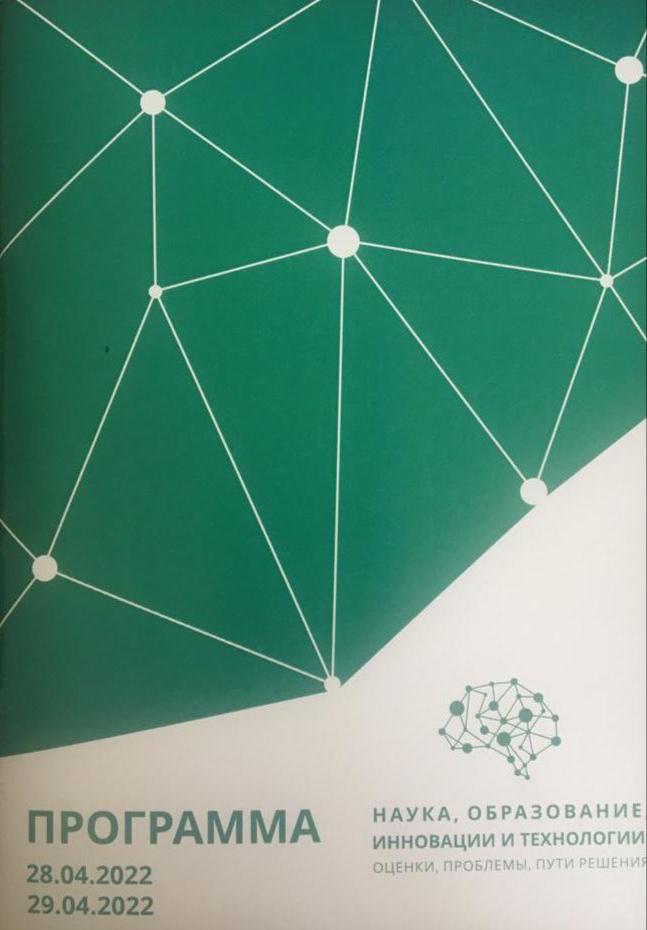 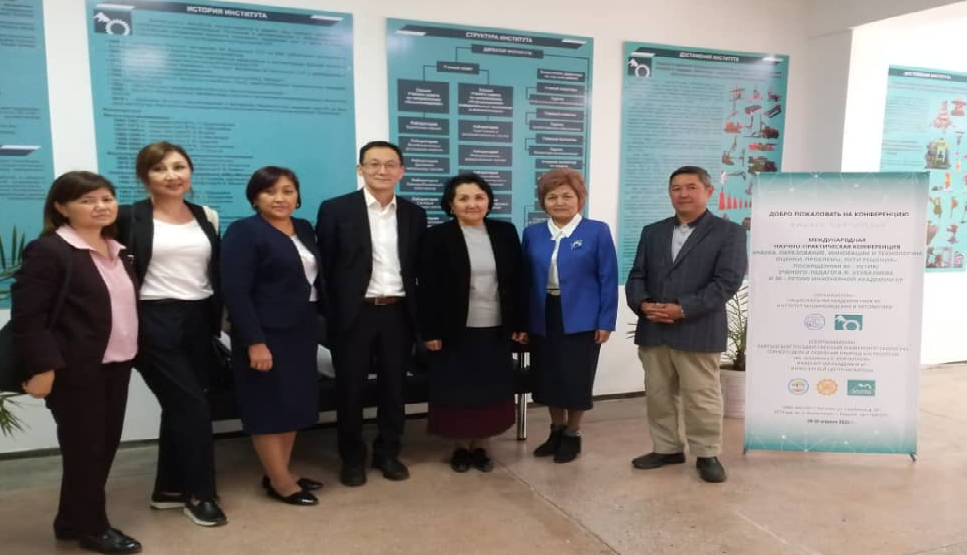 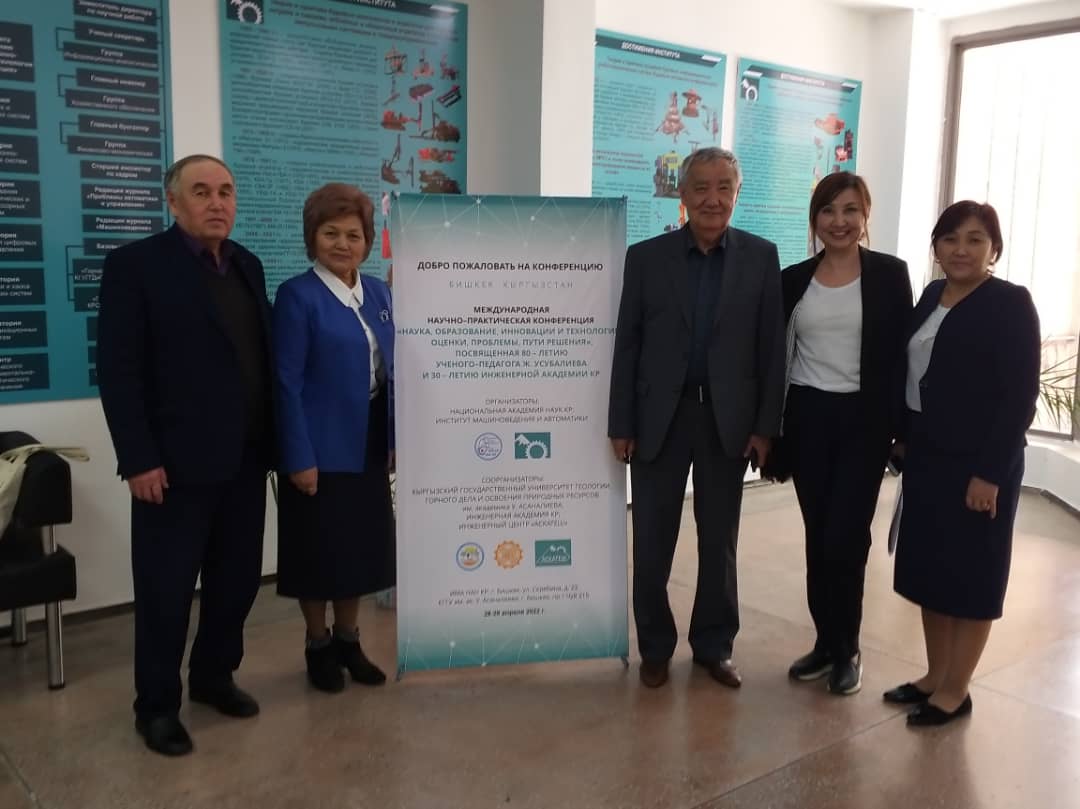 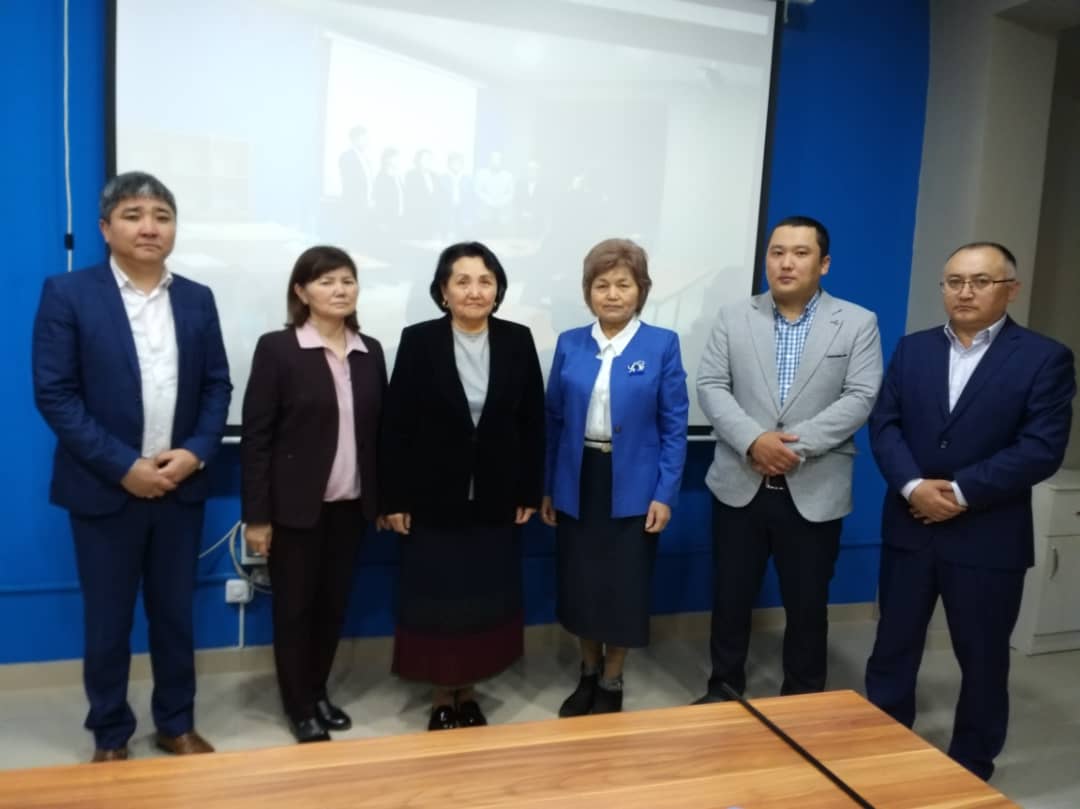 